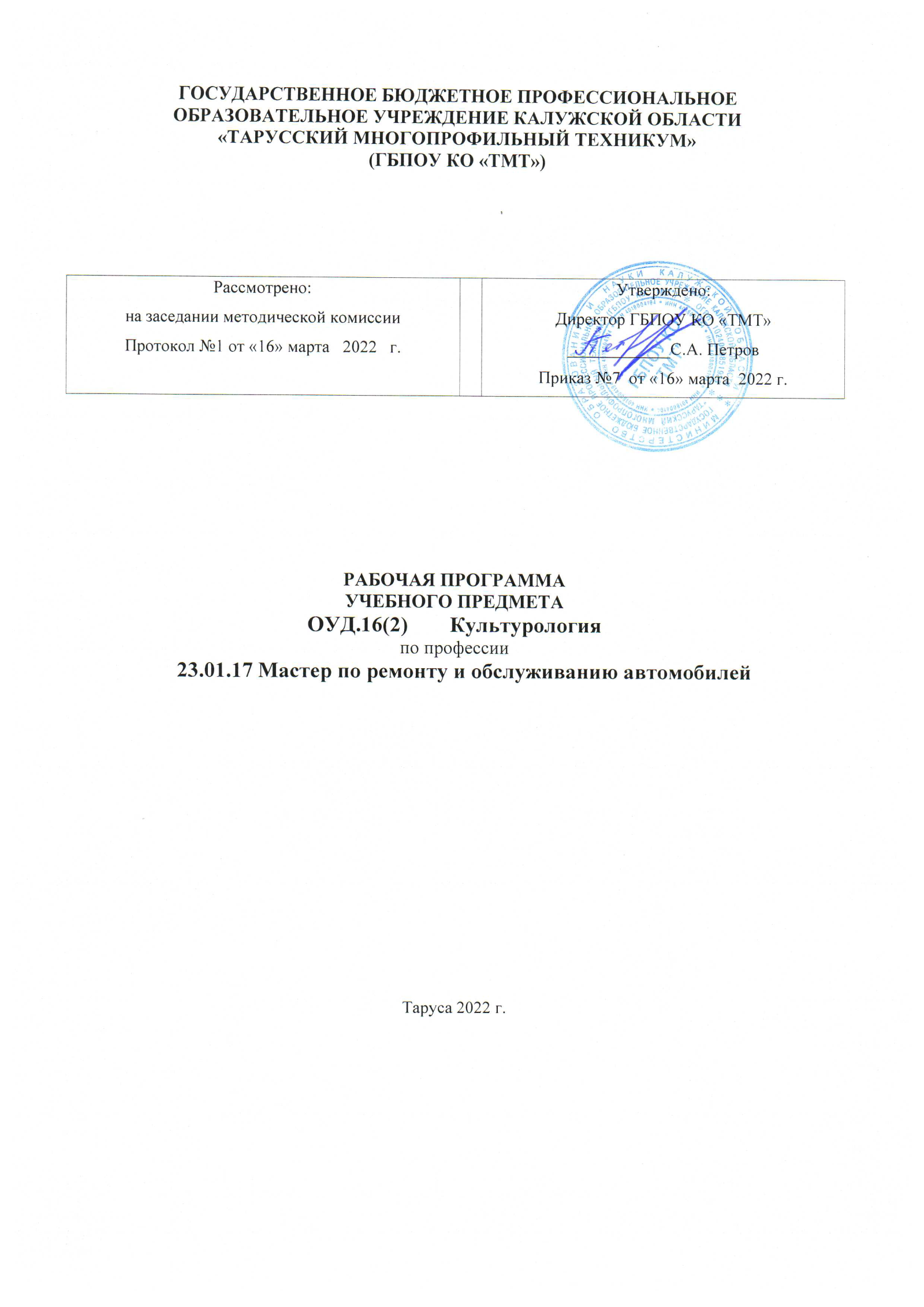 Рабочая программа общеобразовательной учебной дисциплины «Культурология» разработана на основе Федерального государственного образовательного стандарта по профессии 23.01.17 Мастер по ремонту и обслуживанию автомобилейОрганизация-разработчик: ГБПОУ КО «ТМТ »         Разработчик: Русина А.И., преподавательСОДЕРЖАНИЕ 1.  паспорт РАБОЧЕЙ ПРОГРАММЫ УЧЕБНОЙ ДИСЦИПЛИНЫ ОУД.16(2)	Культурология1.1. Область применения рабочей программы Рабочая программа учебной дисциплины является вариативной частью основной профессиональной образовательной программы в соответствии с ФГОС по по профессии 23.01.17 Мастер по ремонту и обслуживанию автомобилей1.2. Место учебной дисциплины в структуре основной профессиональной образовательной программы: дисциплина «Культурология» относится к дополнительным учебным предметам.1.3. Цели и задачи учебной дисциплины – требования к результатам освоения учебной дисциплины:В результате освоения учебной дисциплины обучающийся должен уметь: - понимать и объяснять феномен культуры, роль культуры в человеческой жизнедеятельности;-ориентироваться в культурной среде современного общества;-вести диалог культур;-бережно относиться к материальным и духовным ценностям, созданным человечеством от древнейших времен до наших дней, хранить и передавать будущим поколениям.В результате освоения учебной дисциплины обучающийся должен знать: -феномен культуры, формы и типы культур;-основные культурно-исторические центры и районы мира, закономерности их функционирования и развития;-историю развития культуры России, место российской культуры в системе мировой цивилизации;-культурно-исторические предпосылки современной цивилизации.	Содержание дисциплины ориентировано на формирование общих компетенций (ОК):	ОК 02	Осуществлять поиск, анализ и интерпретацию информации, необходимой для выполнения задач профессиональной деятельности	ОК 03	Планировать и реализовывать собственное профессиональное и личностное развитие	ОК 04	Работать в коллективе и команде, эффективно взаимодействовать с коллегами, руководством, клиентами	ОК 05	Осуществлять устную и письменную коммуникацию на государственном языке с учетом особенностей социального и культурного контекста	ОК 06	Проявлять гражданско-патриотическую позицию, демонстрировать осознанное поведение на основе традиционных общечеловеческих ценностей	ОК 10	Пользоваться профессиональной документацией на государственном и иностранном языках.1.4. Рекомендуемое количество часов на освоение рабочей программы учебной дисциплины:максимальной учебной нагрузки обучающегося - 65  часов, в том числе:обязательной аудиторной учебной нагрузки обучающегося  -  45  часов;самостоятелной работы обучающегося - 20  часов.2. СТРУКТУРА И СОДЕРЖАНИЕ УЧЕБНОЙ ДИСЦИПЛИНЫ2.1. Объем учебной дисциплины и виды учебной работы2.2. Тематический план и содержание учебной дисциплины  ОУД16(2)  КультурологияДля характеристики уровня освоения учебного материала используются следующие обозначения: 1. – ознакомительный (узнавание ранее изученных объектов, свойств); 2. – репродуктивный (выполнение деятельности по образцу, инструкции или под руководством);                       3. – продуктивный (планирование и самостоятельное выполнение деятельности, решение проблемных задач)3  Условия реализации рабочей программы учебной дисциплины3.1. Требования к минимальному материально-техническому обеспечениюРеализация программы дисциплины требует наличия учебного кабинета Оборудование учебного кабинета: - посадочных мест по количеству обучающихся;- рабочее место преподавателя, оборудованное персональным компьютером с лицензионным, или свободным программным обеспечением, соответствующим разделом программы и подключенным к сети Internet и средствами вывода звуковой информации.	Учебные наглядные пособия:- сборник практических работ;- сборник заданий для самостоятельной работы студентов.	Технические средства обучения: - компьютер с программным обеспечением;- мультимедиапроектор;- интерактивная доска;- акустическая система.3.2. Информационное обеспечение обученияПеречень рекомендуемых учебных изданий, Интернет-ресурсов, дополнительной литературыОсновные источники:1. Касьянов В. В. История культуры : учебник для СПО / В. В. Касьянов. — 3-е изд., испр. и доп. — М. : Издательство Юрайт, 2018. — 436 с. — (Серия : Профессиональное образование). Дополнительные источники:1. Воронкова, Л. П. Культурология : учебник для СПО / Л. П. Воронкова. — 2-е изд., испр. и доп. — М. : Издательство Юрайт, 2018. — 202 с. — (Серия : Профессиональное образование). 2. Культурология : учебное пособие для СПО / И. Ф. Кефели [и др.] ; под ред. И. Ф. Кефели. — 2-е изд., испр. и доп. — М. : Издательство Юрайт, 2018. — 165 с. — (Серия : Профессиональное образование).3.Строгецкий, В. М. Основы культурологии : учебник для СПО / В. М. Строгецкий. — 2-е изд., испр. и доп. — М. : Издательство Юрайт, 2018. — 179 с. — (Серия : Профессиональное образование). 4.Арутюнов С.А. Народы и культуры: Развитие и взаимодействие. –М.: Политиздат, 1989.5.Всеобщая история: в 10-ти томах /под ред.  Ю.П. Францева и др. – М.6 Госполитиздат, 1955.6. Лотман Ю.М. Беседы о русской культуре. – СПб: Искусство, 1994.7. Матье М.Э. Искусство Древнего Египта. – М.: Искусство, 1970.8.Панченко А.М. Русская культура в конце Петровских реформ. – Л.: Наука, 1984.9.Поэзия и проза Древнего Востока: Библиотека Всемирной литературы. – М.: Художественная литература, 1973.Интернет-ресурсы:www.biblio-online.ru  Юрайт. Электронная библиотека;www.newlibrary.ru - новая электронная библиотека; www.edu.ru – федеральный портал российского образования;www.google.com –поисковая система, с помощью которой можно найти сайты по изучаемой теме.http://culturlib.ru/ – библиотека культурологаhttp://anthropology.ru/ – сайт по культурной антропологии с текстами, статьями и проектами по культурологи.3.3 Использование активных и интерактивных форм проведения занятий:Проблемное построение изложения учебного материала, эвристическая беседа, различные виды самостоятельных работ, обобщающие задания, уроки-лекции.4 Контроль и оценка результатов освоения Дисциплины        Контроль и оценка результатов освоения дисциплины осуществляется преподавателем в процессе проведения практических занятий и лабораторных работ, тестирования, а также выполнения обучающимися индивидуальных заданий, проектов, исследований.ПАСПОРТ рабочей ПРОГРАММЫ УЧЕБНОЙ ДИСЦИПЛИНЫСТРУКТУРА и содержание УЧЕБНОЙ ДИСЦИПЛИНЫусловия реализации рабочей программы учебной дисциплиныКонтроль и оценка результатов Освоения учебной дисциплиныВид учебной работыОбъем часовМаксимальная учебная нагрузка (всего)65Обязательная аудиторная учебная нагрузка (всего) 45в том числе:     лабораторные  работы-     практические занятия20     контрольные работы     курсовая работа (проект) -Самостоятельная работа обучающегося (всего)20в том числе:     самостоятельная работа над курсовой работой (проектом) -Работа с учебной литературойРабота со справочниками, таблицами, схемамиСоставление опорных конспектовПодготовка, изучение литературы, компоновка материала для подготовки докладов Работа с интернет-ресурсамиПодготовка презентаций по темам222662Итоговая аттестация в форме дифференцированного зачета Итоговая аттестация в форме дифференцированного зачета Наименование разделов и темСодержание учебного материала, лабораторные и практические работы, самостоятельная работа обучающихсяОбъем часовУровень освоенияВведение. Раздел 1. Культура как предмет культурологии6Тема 1.1. Культура как предмет культурологииСодержание учебного материала. Основные культурологические понятия (культура, формы материальной и духовной культуры). Понятие культуры. Структура и функции культуры. Культурология. Задачи курса. Основные школы культурологии. Языки и символы культуры. Культурные нормы. Культура и религия. Социокультурная динамика41Тема 1.1. Культура как предмет культурологииПрактические занятия. Основные школы культурологии.22.Тема 1.1. Культура как предмет культурологииСамостоятельная работа обучающихся: доклад по теме «Многообразие культур, культура и цивилизация».23Раздел 2. Становление человеческой культуры54Тема 2.1.Становление человеческой культурыСодержание учебного материала. Развитие мировой культуры. Становление человеческой культуры. Пещерная живопись: ее открытие, сюжеты рисунков, исторические центры. Отличительные черты культуры Древнего Египта.       21Тема 2.1.Становление человеческой культурыПрактические занятия. Эволюция первобытного общества.22Тема 2.1.Становление человеческой культурыСамостоятельная работа обучающихся: эволюция первобытного общества.23Тема 2.2.Культура Древнего ВостокаСодержание учебного материала. Особенности культуры Древнего Востока. Отличительные черты политической, экономической, духовной культур стран древнего Востока. Конфуцианство, буддизм, даосизм.21Тема 2.2.Культура Древнего ВостокаПрактические занятия. Культура древнего Востока. Конфуцианство, буддизм, даосизм.22Тема 2.2.Культура Древнего ВостокаСамостоятельная работа обучающихся: доклад по темам «Шумерская культура», «Культура Древнего Вавилона».43Тема 2.3. Культура Греко-римской цивилизации.Содержание учебного материала. Особенности античной культуры, идеалы и принципы эллинской культуры и культуры Древнего Рима. Произведения  античного искусства. «Загадка греческого чуда», основные черты развития Древней Греции. Отличительные черты культуры Древнего Рима.21Тема 2.3. Культура Греко-римской цивилизации.Практические занятия. Культура Греко-римской цивилизации.22Тема 2.3. Культура Греко-римской цивилизации.Самостоятельная работа обучающихся: доклад по теме «Периодизация греко-римской цивилизации. Отличительные черты греко-римского периода».23Тема 2.4.Культура СредневековьяСодержание учебного материала. Отличительные черты христианства и язычества, стилистические особенности культур Возрождения и Просвещения. Романский стиль, барокко, рококо.Средневековая культура Западной Европы. Гуманизм культуры Возрождения. Культура эпохи Просвещения.41Тема 2.4.Культура СредневековьяПрактические занятия. Культура Средневековья.22Тема 2.4.Культура СредневековьяСамостоятельная работа обучающихся: индивидуальная работа,  доклад по теме «Деления общества на сословия, рыцарская культура».23Тема 2.5.Культура допетровской РусиСодержание учебного материала. Причины отказа от язычества. Роль возникновения славянской культуры. Специфические черты русского самосознания в 16 в.Произведения древнерусского и средневекового искусства. Русская иконопись, самобытный характер развития культуры Древней Руси и формирование концепции «третьего Рима».21Тема 2.5.Культура допетровской РусиПрактические занятия. Культура допетровской Руси.22Тема 2.5.Культура допетровской РусиСамостоятельная работа обучающихся: доклад по теме « Памятники древнерусской литературы».23Тема 2.6. Особенности культурного развития России в 18 в.Содержание учебного материала. Отличительные черты русской национальной культуры 18 в., традиционные и новые черты культуры. Цели и задачи реформирования России, новые элементы культуры  18 в.21Тема 2.6. Особенности культурного развития России в 18 в.Практические занятия. Особенности культурного развития России в 18в.22Тема 2.6. Особенности культурного развития России в 18 в.Самостоятельная работа обучающихся: доклад по теме «Стилистические черты в скульптуре, живописи, литературе 18в.».23Тема 2.7.Русская и западноевропейская культура рубежа XIX-XX ввСодержание учебного материала. Западноевропейская культура рубежа веков. Эпоха модерна. Эстетика и художественная практика символизма. Русская культура рубежа веков. Театральное искусство рубежа веков. Начало кинематографа в Европе и России.21Тема 2.7.Русская и западноевропейская культура рубежа XIX-XX ввПрактические занятия. Русская культура рубежа веков.42Тема 2.7.Русская и западноевропейская культура рубежа XIX-XX ввСамостоятельная работа обучающихся: доклад по теме «Театральное искусство рубежа веков».23Тема 2.8Культура ХХ вСодержание учебного материала. Общая характеристика культуры ХХв. От модерна к постмодерну. Массовая культура. Тоталитарная культура. Архитектура ХХ в.  Живопись ХХ в.  Литература ХХ в.  Музыка ХХ в.  Театр. Кинематограф.21Тема 2.8Культура ХХ вПрактические занятия. Культура ХХв.22Тема 2.8Культура ХХ вСамостоятельная работа обучающихся: доклад по теме «Кинематограф»23Зачет.Всего:Зачет.Всего:345+20сам.работаРезультаты обучения(освоенные умения, усвоенные знания)Формы и методы контроля и оценки результатов обучения воспроизводить логику рассуждения по каждой теме;-пользоваться культурологическими понятиями и приводить пример из жизненных наблюдений ;-учиться овладевать главными методами – пониманием и объяснением;-сопоставлять и анализировать философские концепции основных школ;-отличать романский стиль от барокко и рококо;-вести диалог культур, сопоставлять традиционные и новые черты культур;-понимать и объяснять произведения древнерусского и средневекового искусства;-понимать и объяснять произведения разных стилей.-развернутые ответы на вопросы;-написание и защита рефератов по темам самостоятельных работ;-выполнение заданий на практических занятиях;-тестирование;-публичные выступления;-оценка речевой деятельности, письменных работ.